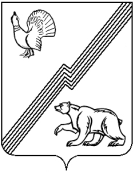 АДМИНИСТРАЦИЯ ГОРОДА ЮГОРСКАХанты-Мансийского автономного округа – Югры ПОСТАНОВЛЕНИЕОт												№О внесении изменений в постановление администрации города Югорска от16.06.2020 № 783 «О Порядке предоставлениясубсидий субъектаммалого и среднего предпринимательства, пострадавшим в результатевведения ограничительных мер, направленных на профилактику и устранениепоследствийраспространения новой коронавируснойинфекции (COVID-19)»В соответствии со статьей 78 Бюджетного кодекса Российской Федерации, постановлением Правительства Российской Федерации от 06.09.2016 № 887 «Об общих требованиях к нормативным правовым актам, муниципальным правовым актам, регулирующим предоставление субсидий юридическим лицам (за исключением субсидий государственным (муниципальным) учреждениям), индивидуальным предпринимателям, а также физическим лицам – производителям товаров, работ, услуг»:Внести в приложение к постановлению администрации города Югорска от 16.06.2020 № 783 «О Порядке предоставления субсидий субъектам малого и среднего предпринимательства, пострадавшим в результате введения ограничительных мер, направленных на профилактику и устранение последствий распространения новой коронавирусной инфекции (COVID-19)» следующие изменения: Абзац третий пункта 8 изложить в следующей редакции:« - Субъект должен быть зарегистрированным и (или) поставленным на налоговый учет и осуществлять деятельность на территории города Югорска;».Пункт 10 изложить в следующей редакции:«10. Субсидия предоставляется на основании письменного заявления Субъекта, подаваемого Главному распорядителю по форме, предусмотренной приложением 2 к настоящему Порядку. К заявлению прилагаются следующие документы:- документ, удостоверяющий личность (для индивидуального предпринимателя).- учредительные документы или нотариально заверенные копии учредительных документов (для юридических лиц);- договоры аренды недвижимого имущества;- договоры с ресурсоснабжающими организациями, а также иными организациямио предоставлении коммунальных услуг;- платежные документы, подтверждающие оплату арендной платы, коммунальных услуг;- копии налоговой отчетности по применяемым режимам налогообложения по состоянию на последнюю отчетную дату, предшествующую дате подачи заявления, с отметкой налогового органа о принятии в налоговый орган;- уведомление об открытии Субъектом расчетного счета в кредитной организации.Специалистом Департамента производится копирование документов с их оригиналов и оригиналы документов возвращаются Субъекту. На копиях документов проставляется дата, ФИО, подпись специалиста Департамента.».Опубликовать постановление в официальном печатном издании города Югорска и разместить на официальном сайте органов местного самоуправления города Югорска.Настоящее постановление вступает в силу после его официального опубликования и распространяется на правоотношения возникшие с 22.06.2020.Контроль за выполнением постановления оставляю за собой. Глава города Югорска                                                                                                 А.В. Бородкин